MRO study and site visit trip to AndalusiaAssistance to CAPA Global MRO Leaders’ Forum & MRO Awards for Excellence 2nd and 3rd of December&Site visit program and benefits3rd to 5th of December 2019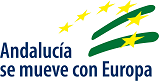 ProgramMonday 2nd of December 2019, 8 am-10 pm8 am-10pm	Assistance to the official conference program of CAPA MRO Seville including Gala Dinner and Awards for excellence)Details https://seville19.capaevents.com/agendaTuesday 3rd of December 2019, 8 am – 6 pm8 am – 2.30 pm Assistance to the official conference program of CAPA MRO SevilleDetails https://seville19.capaevents.com/agenda2.30 pm – 6 pm visits to companies and airport of Jerez de la Frontera or CórdobaWednesday 4th of December, 8 am – 5 pmPresentation of the Andalusian Aeronautical ClusterPresentation of Invest in AndalusiaVisit to the Andalusian Aeronautics Cluster Aerópolis, Airport of Seville with available MRO sites.Thursday 5th of December, 8 am – 2 pmVisit to Airport o of Jerez de la Frontera or CórdobaBenefitsApplicants, that are accepted will get:Free access to CAPA Global MRO Leaders’ Forum & MRO Awards for ExcellenceGala Dinner on the 2nd of December2 Business Lunch (2nd, 3rd, 4th of December)Coffee breaks during the CAPA MRO eventTransfers included in the mission program visits3 accommodations in the conference hotel or similar (1st - 5th of December)1 flight ticket (1nd – 5th of December)This study & site visit trip takes place within the frame of the Operational Program for Andalusia 2014-2020, with an 80% contribution from the European Union through the European Regional Development Fund (ERDF).Interest form for the MRO study and site visit trip to AndalusiaSeville, Spain(2nf to 5th of December 2019)Project number: 2019-1288Interest form for the MRO site visit trip to AndalusiaContact informationCompany profileCompany activityDescribe your Activity/Products/Services:Tell us about your company and international presence and plansThank you!Company Name:Address:Tel.: E-mail:Web:Name/Surname of the person who would travel to AndalusiaPosition:EmailCellphoneLanguages:Types of products /services:Types of products /services:Description:Year company started and background informationNumber of Employees2017 and 2018 sales and outlook 2019International presence, evolution & expansion plansInternational locations. Any in Europe?Countries you import from or export toSpanish companies you import fromAndalusian companies you import from or export toAerospace Programs you are working in currentlyPresence and/or interest in Europe/Spain/AndalusiaAny JOINT-VENTURE with another company or other kind of partnerships?Company / DescriptionCountryWhat are your expansion plans in future? Is Europe or Spain on your agenda for expansion of your activities?Add any other comments you consider appropriate about your company as well as about the profile of supplier - product type - form of cooperation in which you are interested.